PRIJAVNICASeminar-radionica za likovne stvaratelje„SLIKANJE ULJEM NA PLATNU“              Mjesto i vrijeme održavanja: Popovača, 23. i 24. 3. 2019.	* Prijavnicu poslati e-mailom na kazaliste@hrsk.hr.	* Rok za slanje prijava: 15. 3. 2019.PODACI O POLAZNIKU:1. Ime i prezime: 2. Adresa:3. E-mail: 4. Telefon/Mobitel: 5. OIB (ispunjavaju samo ne-članovi HSK-a radi ispostave računa za plaćenu kotizaciju):Podaci o udruzi/sekciji u kojoj djeluje polaznik seminara (ukoliko je polaznik u članstvu određene udruge/sekcije)1. Naziv udruge/sekcije: 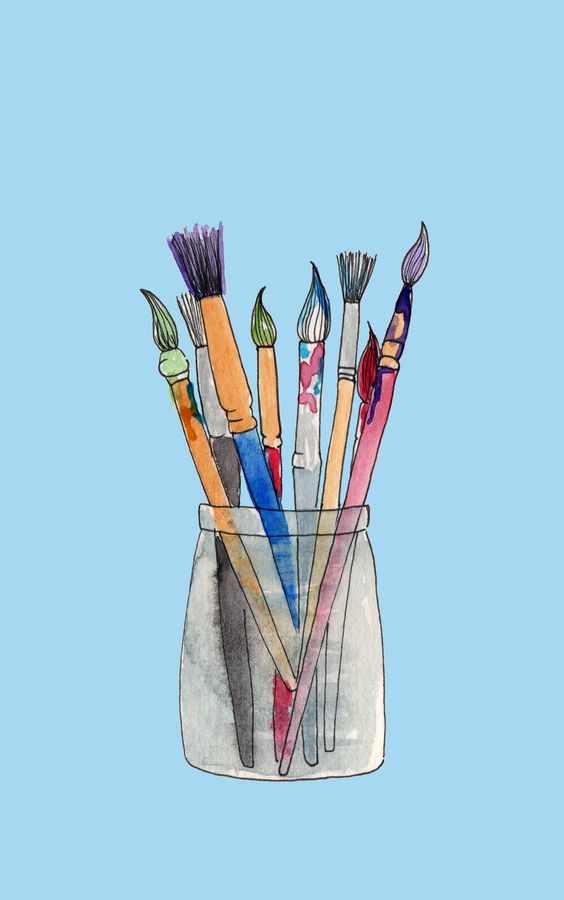 2. Adresa:3. Telefon: 4. E-mail udruge/sekcije: 5. Članstvo udruge u Hrvatskom saboru kulture:      DA    /     NE____________________________                            _________________________              (Mjesto i datum)                                                                 (Potpis)